МИНИСТЕРСТВО ПРОСВЕЩЕНИЯ РОССИЙСКОЙ ФЕДЕРАЦИИМинистерство образования Приморского краяУправление образования администрации Спасского муниципального района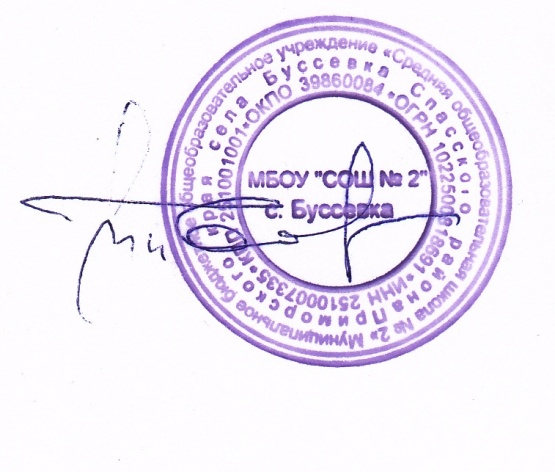 РАБОЧАЯ ПРОГРАММА
(ID 1688157)учебного предмета«Математика»для 5 класса основного общего образованияна 2022-2023 учебный годСоставитель: Дудко Юлия Александровнаучитель математикис. Буссевка 2022ПОЯСНИТЕЛЬНАЯ ЗАПИСКАОБЩАЯ ХАРАКТЕРИСТИКА УЧЕБНОГО ПРЕДМЕТА "МАТЕМАТИКА" Рабочая программа по математике для обучающихся 5 классов разработана на основе Федерального государственного образовательного стандарта основного общего образования с учётом и современных мировых требований, предъявляемых к математическому образованию, и традиций российского образования, которые обеспечивают овладение ключевыми компетенциями, составляющими основу для непрерывного образования и саморазвития, а также целостность общекультурного, личностного и познавательного развития обучающихся. В рабочей программе учтены идеи и положения Концепции развития математического образования в Российской Федерации. В эпоху цифровой трансформации всех сфер человеческой деятельности невозможно стать образованным современным человеком без базовой математической подготовки. Уже в школе математика служит опорным предметом для изучения смежных дисциплин, а после школы реальной необходимостью становится непрерывное образование, что требует полноценной базовой общеобразовательной подготовки, в том числе и математической.Это обусловлено тем, что в наши дни растёт число профессий, связанных с непосредственным применением математики: и в сфере экономики, и в бизнесе, и в технологических областях, и даже в гуманитарных сферах. Таким образом, круг школьников, для которых математика может стать значимым предметом, расширяется.Практическая полезность математики обусловлена тем, что её предметом являются фундаментальные структуры нашего мира: пространственные формы и количественные отношения от простейших, усваиваемых в непосредственном опыте, до достаточно сложных, необходимых для развития научных и прикладных идей. Без конкретных математических знаний затруднено понимание принципов устройства и использования современной техники, восприятие и интерпретация разнообразной социальной, экономической, политической информации, малоэффективна повседневная практическая деятельность. Каждому человеку в своей жизни приходится выполнять расчёты и составлять алгоритмы, находить и применять формулы, владеть практическими приёмами геометрических измерений и построений, читать информацию, представленную в виде таблиц, диаграмм и графиков, жить в условиях неопределённости и понимать вероятностный характер случайных событий.Одновременно с расширением сфер применения математики в современном обществе всё более важным становится математический стиль мышления, проявляющийся в определённых умственных навыках. В процессе изучения математики в арсенал приёмов и методов мышления человека естественным образом включаются индукция и дедукция, обобщение и конкретизация, анализ и синтез, классификация и систематизация, абстрагирование и аналогия. Объекты математических умозаключений, правила их конструирования раскрывают механизм логических построений, способствуют выработке умения формулировать, обосновывать и доказывать суждения, тем самым развивают логическое мышление. Ведущая роль принадлежит математике и в формировании алгоритмической компоненты мышления и воспитании умений действовать по заданным алгоритмам, совершенствовать известные и конструировать новые. В процессе решения задач — основой учебной деятельности на уроках математики — развиваются также творческая и прикладная стороны мышления.Обучение математике даёт возможность развивать у обучающихся точную, рациональную и информативную речь, умение отбирать наиболее подходящие языковые, символические, графические средства для выражения суждений и наглядного их представления.Необходимым компонентом общей культуры в современном толковании является общее знакомство с методами познания действительности, представление о предмете и методах математики, их отличий от методов других естественных и гуманитарных наук, об особенностях применения математики для решения научных и прикладных задач. Таким образом, математическое образование вносит свой вклад в формирование общей культуры человека.Изучение математики также способствует эстетическому воспитанию человека, пониманию красоты и изящества математических рассуждений, восприятию геометрических форм, усвоению идеи симметрии.ЦЕЛИ ИЗУЧЕНИЯ УЧЕБНОГО КУРСАПриоритетными целями обучения математике в 5 классе являются:продолжение формирования основных математических понятий (число, величина, геометрическая фигура), обеспечивающих преемственность и перспективность математического образования обучающихся; развитие интеллектуальных и творческих способностей обучающихся, познавательной активности, исследовательских умений, интереса к изучению математики; подведение обучающихся на доступном для них уровне к осознанию взаимосвязи математики и окружающего мира; формирование функциональной математической грамотности: умения распознавать математические объекты в реальных жизненных ситуациях, применять освоенные умения для решения практико-ориентированных задач, интерпретировать полученные результаты и оценивать их на соответствие практической ситуации.Основные линии содержания курса математики в 5 классе — арифметическая и геометрическая, которые развиваются параллельно, каждая в соответствии с собственной логикой, однако, не независимо одна от другой, а в тесном контакте и взаимодействии. Также в курсе происходит знакомство с элементами алгебры и описательной статистики.Изучение арифметического материала начинается со систематизации и развития знаний о натуральных числах, полученных в начальной школе. При этом совершенствование вычислительной техники и формирование новых теоретических знаний сочетается с развитием вычислительной культуры, в частности с обучением простейшим приёмам прикидки и оценки результатов вычислений. Другой крупный блок в содержании арифметической линии — это дроби. Начало изучения обыкновенных и десятичных дробей отнесено к 5 классу. Это первый этап в освоении дробей, когда происходит знакомство с основными идеями, понятиями темы. При этом рассмотрение обыкновенных дробей в полном объёме предшествует изучению десятичных дробей, что целесообразно с точки зрения логики изложения числовой линии, когда правила действий с десятичными дробями можно обосновать уже известными алгоритмами выполнения действий с обыкновенными дробями. Знакомство с десятичными дробями расширит возможности для понимания обучающимися прикладного применения новой записи при изучении других предметов и при практическом использовании.При обучении решению текстовых задач в 5 классе используются арифметические приёмы решения. Текстовые задачи, решаемые при отработке вычислительных навыков в 5 классе, рассматриваются задачи следующих видов: задачи на движение, на части, на покупки, на работу и производительность, на проценты, на отношения и пропорции. Кроме того, обучающиеся знакомятся с приёмами решения задач перебором возможных вариантов, учатся работать с информацией, представленной в форме таблиц или диаграмм.В Примерной рабочей программе предусмотрено формирование пропедевтических алгебраических представлений. Буква как символ некоторого числа в зависимости от математического контекста вводится постепенно. Буквенная символика широко используется прежде всего для записи общих утверждений и предложений, формул, в частности для вычисления геометрических величин, в качестве «заместителя» числа.В курсе «Математики» 5 класса представлена наглядная геометрия, направленная на развитие образного мышления, пространственного воображения, изобразительных умений. Это важный этап в изучении геометрии, который осуществляется на наглядно-практическом уровне, опирается на наглядно-образное мышление обучающихся. Большая роль отводится практической деятельности, опыту, эксперименту, моделированию. Обучающиеся знакомятся с геометрическими фигурами на плоскости и в пространстве, с их простейшими конфигурациями, учатся изображать их на нелинованной и клетчатой бумаге, рассматривают их простейшие свойства. В процессе изучения наглядной геометрии знания, полученные обучающимися в начальной школе, систематизируются и расширяются.МЕСТО УЧЕБНОГО КУРСА В УЧЕБНОМ ПЛАНЕСогласно учебному плану в 5 классе изучается интегрированный предмет «Математика», который включает арифметический материал и наглядную геометрию, а также пропедевтические сведения из алгебры. Учебный план на изучение математики в 5 классе отводит не менее 5 учебных часов в неделю, всего  170 учебных часов.СОДЕРЖАНИЕ УЧЕБНОГО КУРСА "МАТЕМАТИКА"Натуральные числа и нульНатуральное число. Ряд натуральных чисел. Число 0. Изображение натуральных чисел точками на координатной (числовой) прямой. Позиционная система счисления. Римская нумерация как пример непозиционной системы счисления. Десятичная система счисления. Сравнение натуральных чисел, сравнение натуральных чисел с нулём. Способы сравнения. Округление натуральных чисел. Сложение натуральных чисел; свойство нуля при сложении. Вычитание как действие, обратное сложению. Умножение натуральных чисел; свойства нуля и единицы при умножении. Деление как действие, обратное умножению. Компоненты действий, связь между ними. Проверка результата арифметического действия. Переместительное и сочетательное свойства (законы) сложения и умножения, распределительное свойство (закон) умножения. Использование букв для обозначения неизвестного компонента и записи свойств арифметических действий. Делители и кратные числа, разложение на множители. Простые и составные числа. Признаки делимости на 2, 5, 10, 3, 9. Деление с остатком. Степень с натуральным показателем. Запись числа в виде суммы разрядных слагаемых. Числовое выражение. Вычисление значений числовых выражений; порядок выполнения действий. Использование при вычислениях переместительного и сочетательного свойств (законов) сложения и умножения, распределительного свойства умножения.ДробиПредставление о дроби как способе записи части величины. Обыкновенные дроби. Правильные и неправильные дроби. Смешанная дробь; представление смешанной дроби в виде неправильной дроби и выделение целой части числа из неправильной дроби. Изображение дробей точками на числовой прямой. Основное свойство дроби. Сокращение дробей. Приведение дроби к новому знаменателю. Сравнение дробей. Сложение и вычитание дробей. Умножение и деление дробей; взаимно-обратные дроби. Нахождение части целого и целого по его части. Десятичная запись дробей. Представление десятичной дроби в виде обыкновенной. Изображение десятичных дробей точками на числовой прямой. Сравнение десятичных дробей. Арифметические действия с десятичными дробями. Округление десятичных дробей.Решение текстовых задачРешение текстовых задач арифметическим способом. Решение логических задач. Решение задач перебором всех возможных вариантов. Использование при решении задач таблиц и схем. Решение задач, содержащих зависимости, связывающие величины: скорость, время, расстояние; цена, количество, стоимость. Единицы измерения: массы, объёма, цены; расстояния, времени, скорости. Связь между единицами измерения каждой величины. Решение основных задач на дроби. Представление данных в виде таблиц, столбчатых диаграмм.Наглядная геометрияНаглядные представления о фигурах на плоскости: точка, прямая, отрезок, луч, угол, ломаная, многоугольник, окружность, круг. Угол. Прямой, острый, тупой и развёрнутый углы. Длина отрезка, метрические единицы длины. Длина ломаной, периметр многоугольника. Измерение и построение углов с помощью транспортира. Наглядные представления о фигурах на плоскости: многоугольник; прямоугольник, квадрат; треугольник, о равенстве фигур. Изображение фигур, в том числе на клетчатой бумаге. Построение конфигураций из частей прямой, окружности на нелинованной и клетчатой бумаге. Использование свойств сторон и углов прямоугольника, квадрата. Площадь прямоугольника и многоугольников, составленных из прямоугольников, в том числе фигур, изображённых на клетчатой бумаге. Единицы измерения площади. Наглядные представления о пространственных фигурах: прямоугольный параллелепипед, куб, многогранники. Изображение простейших многогранников. Развёртки куба и параллелепипеда. Создание моделей многогранников (из бумаги, проволоки, пластилина и др.). Объём прямоугольного параллелепипеда, куба. Единицы измерения объёма.ПЛАНИРУЕМЫЕ ОБРАЗОВАТЕЛЬНЫЕ РЕЗУЛЬТАТЫ ЛИЧНОСТНЫЕ РЕЗУЛЬТАТЫЛичностные результаты освоения программы учебного предмета «Математика» характеризуются:Патриотическое воспитание:проявлением интереса к прошлому и настоящему российской математики, ценностным отношением к достижениям российских математиков и российской математической школы, к использованию этих достижений в других науках и прикладных сферах.Гражданское и духовно-нравственное воспитание:готовностью к выполнению обязанностей гражданина и реализации его прав, представлением о математических основах функционирования различных структур, явлений, процедур гражданского общества (выборы, опросы и пр.);готовностью к обсуждению этических проблем, связанных с практическим применением достижений науки, осознанием важности морально-этических принципов в деятельности учёного.Трудовое воспитание:установкой на активное участие в решении практических задач математической направленности, осознанием важности математического образования на протяжении всей жизни для успешной профессиональной деятельности и развитием необходимых умений; осознанным выбором и построением индивидуальной траектории образования и жизненных планов с учётом личных интересов и общественных потребностей.Эстетическое воспитание:способностью к эмоциональному и эстетическому восприятию математических объектов, задач, решений, рассуждений; умению видеть математические закономерности в искусстве.Ценности научного познания:ориентацией в деятельности на современную систему научных представлений об основных закономерностях развития человека, природы и общества, пониманием математической науки как сферы человеческой деятельности, этапов её развития и значимости для развития цивилизации; овладением языком математики и математической культурой как средством познания мира; овладением простейшими навыками исследовательской деятельности.Физическое воспитание, формирование культуры здоровья и эмоционального благополучия:готовностью применять математические знания в интересах своего здоровья, ведения здорового образа жизни (здоровое питание, сбалансированный режим занятий и отдыха, регулярная физическая активность); сформированностью навыка рефлексии, признанием своего права на ошибку и такого же права другого человека.Экологическое воспитание:ориентацией на применение математических знаний для решения задач в области сохранности окружающей среды, планирования поступков и оценки их возможных последствий для окружающей среды; осознанием глобального характера экологических проблем и путей их решения.Личностные результаты, обеспечивающие адаптацию обучающегося к изменяющимся условиям социальной и природной среды:готовностью к действиям в условиях неопределённости, повышению уровня своей компетентности через практическую деятельность, в том числе умение учиться у других людей, приобретать в совместной деятельности новые знания, навыки и компетенции из опыта других;необходимостью в формировании новых знаний, в том числе формулировать идеи, понятия, гипотезы об объектах и явлениях, в том числе ранее неизвестных, осознавать дефициты собственных знаний и компетентностей, планировать своё развитие;способностью осознавать стрессовую ситуацию, воспринимать стрессовую ситуацию как вызов, требующий контрмер, корректировать принимаемые решения и действия, формулировать и оценивать риски и последствия, формировать опыт.МЕТАПРЕДМЕТНЫЕ РЕЗУЛЬТАТЫМетапредметные результаты освоения программы учебного предмета «Математика» характеризуются овладением универсальными познавательными действиями, универсальными коммуникативными действиями и универсальными регулятивными действиями.1) Универсальные познавательные действия обеспечивают формирование базовых когнитивных процессов обучающихся (освоение методов познания окружающего мира; применение логических, исследовательских операций, умений работать с информацией).Базовые логические действия:выявлять и характеризовать существенные признаки математических объектов, понятий, отношений между понятиями; формулировать определения понятий; устанавливать существенный признак классификации, основания для обобщения и сравнения, критерии проводимого анализа; воспринимать, формулировать и преобразовывать суждения: утвердительные и отрицательные, единичные, частные и общие; условные; выявлять математические закономерности, взаимосвязи и противоречия в фактах, данных, наблюдениях и утверждениях; предлагать критерии для выявления закономерностей и противоречий; делать выводы с использованием законов логики, дедуктивных и индуктивных умозаключений, умозаключений по аналогии; разбирать доказательства математических утверждений (прямые и от противного), проводить самостоятельно несложные доказательства математических фактов, выстраивать аргументацию, приводить примеры и контрпримеры; обосновывать собственные рассуждения; выбирать способ решения учебной задачи (сравнивать несколько вариантов решения, выбирать наиболее подходящий с учётом самостоятельно выделенных критериев).Базовые исследовательские действия:использовать вопросы как исследовательский инструмент познания; формулировать вопросы, фиксирующие противоречие, проблему, самостоятельно устанавливать искомое и данное, формировать гипотезу, аргументировать свою позицию, мнение;проводить по самостоятельно составленному плану несложный эксперимент, небольшое исследование по установлению особенностей математического объекта, зависимостей объектов между собой; самостоятельно формулировать обобщения и выводы по результатам проведённого наблюдения, исследования, оценивать достоверность полученных результатов, выводов и обобщений; прогнозировать возможное развитие процесса, а также выдвигать предположения о его развитии в новых условиях.Работа с информацией:выявлять недостаточность и избыточность информации, данных, необходимых для решения задачи; выбирать, анализировать, систематизировать и интерпретировать информацию различных видов и форм представления; выбирать форму представления информации и иллюстрировать решаемые задачи схемами, диаграммами, иной графикой и их комбинациями; оценивать надёжность информации по критериям, предложенным учителем или сформулированным самостоятельно.2)  Универсальные коммуникативные действия обеспечивают сформированность социальных навыков обучающихся.Общение:воспринимать и формулировать суждения в соответствии с условиями и целями общения; ясно, точно, грамотно выражать свою точку зрения в устных и письменных текстах, давать пояснения по ходу решения задачи, комментировать полученный результат; в ходе обсуждения задавать вопросы по существу обсуждаемой темы, проблемы, решаемой задачи, высказывать идеи, нацеленные на поиск решения; сопоставлять свои суждения с суждениями других участников диалога, обнаруживать различие и сходство позиций; в корректной форме формулировать разногласия, свои возражения; представлять результаты решения задачи, эксперимента, исследования, проекта; самостоятельно выбирать формат выступления с учётом задач презентации и особенностей аудитории.Сотрудничество:понимать и использовать преимущества командной и индивидуальной работы при решении учебных математических задач; принимать цель совместной деятельности, планировать организацию совместной работы, распределять виды работ, договариваться, обсуждать процесс и результат работы; обобщать мнения нескольких людей; участвовать в групповых формах работы (обсуждения, обмен мнениями, мозговые штурмы и др.); выполнять свою часть работы и координировать свои действия с другими членами команды; оценивать качество своего вклада в общий продукт по критериям, сформулированным участниками взаимодействия.3)  Универсальные регулятивные действия обеспечивают формирование смысловых установок и жизненных навыков личности.Самоорганизация:самостоятельно составлять план, алгоритм решения задачи (или его часть), выбирать способ решения с учётом имеющихся ресурсов и собственных возможностей, аргументировать и корректировать варианты решений с учётом новой информации.Самоконтроль:владеть способами самопроверки, самоконтроля процесса и результата решения математической задачи; предвидеть трудности, которые могут возникнуть при решении задачи, вносить коррективы в деятельность на основе новых обстоятельств, найденных ошибок, выявленных трудностей;оценивать соответствие результата деятельности поставленной цели и условиям, объяснять причины достижения или недостижения цели, находить ошибку, давать оценку приобретённому опыту.ПРЕДМЕТНЫЕ РЕЗУЛЬТАТЫЧисла и вычисленияПонимать и правильно употреблять термины, связанные с натуральными числами, обыкновенными и десятичными дробями.Сравнивать и упорядочивать натуральные числа, сравнивать в простейших случаях обыкновенные дроби, десятичные дроби.Соотносить точку на координатной (числовой) прямой с соответствующим ей числом и изображать натуральные числа точками на координатной (числовой) прямой.Выполнять арифметические действия с натуральными числами, с обыкновенными дробями в простейших случаях.Выполнять проверку, прикидку результата вычислений.Округлять натуральные числа.Решение текстовых задачРешать текстовые задачи арифметическим способом и с помощью организованного конечного перебора всех возможных вариантов.Решать задачи, содержащие зависимости, связывающие величины: скорость, время, расстояние; цена, количество, стоимость.Использовать краткие записи, схемы, таблицы, обозначения при решении задач.Пользоваться основными единицами измерения: цены, массы; расстояния, времени, скорости; выражать одни единицы вели- чины через другие.Извлекать, анализировать, оценивать информацию, представленную в таблице, на столбчатой диаграмме, интерпретировать представленные данные, использовать данные при решении задач.Наглядная геометрияПользоваться геометрическими понятиями: точка, прямая, отрезок, луч, угол, многоугольник, окружность, круг.Приводить примеры объектов окружающего мира, имеющих форму изученных геометрических фигур.Использовать терминологию, связанную с углами: вершина сторона; с многоугольниками: угол, вершина, сторона, диагональ; с окружностью: радиус, диаметр, центр.Изображать изученные геометрические фигуры на нелинованной и клетчатой бумаге с помощью циркуля и линейки.Находить длины отрезков непосредственным измерением с помощью линейки, строить отрезки заданной длины; строить окружность заданного радиуса.Использовать свойства сторон и углов прямоугольника, квадрата для их построения, вычисления площади и периметра.Вычислять периметр и площадь квадрата, прямоугольника, фигур, составленных из прямоугольников, в том числе фигур, изображённых на клетчатой бумаге.Пользоваться основными метрическими единицами измерения длины, площади; выражать одни единицы величины через другие.Распознавать параллелепипед, куб, использовать терминологию: вершина, ребро грань, измерения; находить измерения параллелепипеда, куба.Вычислять объём куба, параллелепипеда по заданным измерениям, пользоваться единицами измерения объёма.Решать несложные задачи на измерение геометрических величин в практических ситуациях.ТЕМАТИЧЕСКОЕ ПЛАНИРОВАНИЕПОУРОЧНОЕ ПЛАНИРОВАНИЕ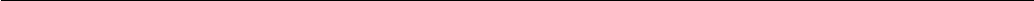 
УЧЕБНО-МЕТОДИЧЕСКОЕ ОБЕСПЕЧЕНИЕ ОБРАЗОВАТЕЛЬНОГО ПРОЦЕССА ОБЯЗАТЕЛЬНЫЕ УЧЕБНЫЕ МАТЕРИАЛЫ ДЛЯ УЧЕНИКАВиленкин Н.Я., Жохов В.И., Чесноков А.С., Шварцбурд С.И., Математика,5 класс, Общество с ограниченной ответственностью "ИОЦ Мнемозина" ;МЕТОДИЧЕСКИЕ МАТЕРИАЛЫ ДЛЯ УЧИТЕЛЯ1. Дидактические материалы по математике для 5 класса.- А.С. Чесноков, М.: Классикс Стиль, 2019г. – 144с.:ил.
2.Сборник тестовых заданий для тематического и итогового контроля. Математика 5 класс/ С.А. Пушкин, И.Л. Гусева, А.О. Татур. – М.: «Интеллект-Центр», 2020г. 67с.
3. Жохов, В. И. Математика. 5 класс. Контрольные работы для учащихся / В. И. Жохов, JI. Б. Крайнева. - М.: Мнемозина.
4. Жохов, В. И. Математические диктанты. 5 класс : пособие для учителей и учащихся / В. И. Жохов, И. М. Митяева. М.: Мнемозина.
5. Жохов, В. Я Математический тренажер. 5 класс: пособие для учителей и учащихся / В. И. Жохов, В. Н. Погодин. - М: Мнемозина.
6. Ершов, Самостоятельные и контрольные работы по математике 5 классЦИФРОВЫЕ ОБРАЗОВАТЕЛЬНЫЕ РЕСУРСЫ И РЕСУРСЫ СЕТИ ИНТЕРНЕТhttp://fmi.asf.ru Электронная хрестоматия по методике преподавания математики

http://methmath.chat.ru Методика преподавания математики

http://mat-game.narod.ru Математическая гимнастика

http://www.zaba.ru Математические олимпиады и олимпиадные задачи

http://www.mccme.ru Московский центр непрерывного математического образования

ttp://www.exponenta.ru Математический сайт

http://zadachi.mccme.ru Информационно-поисковая система "Задачи"

http://alglib.sources.ru Библиотека алгоритмов Подборка ссылок на математические ресурсы Интернета.

http://www.vspu.ac.ru/de/ Телекоммуникационные викторины для школьников

http://dondublon.chat.ru/math.htm Популярная математика

http://www.college.ru/mathematics/ Открытая математикаhttp://ege.yandex.ru/ ГИА

pedsovet.su Интерактивный тест-тренажер для подготовки к ГИА по математике.

http://mat.1september.ru - газета «Математика» Издательского дома «Первое сентября»

http://www.mathematics.ru - Математика в Открытом колледже

http://www.math.ru - Math.ru: Математика и образование

http://www.mccme.ru - Московский центр непрерывного математического образования

http://www.allmath.ru - Allmath.ru - вся математика в одном месте

http://eqworld.ipmnet.ru - EqWorld: Мир математических уравнений

http://www.exponenta.ru - Exponenta.ru: образовательный математический сайтМАТЕРИАЛЬНО-ТЕХНИЧЕСКОЕ ОБЕСПЕЧЕНИЕ ОБРАЗОВАТЕЛЬНОГО ПРОЦЕССАУЧЕБНОЕ ОБОРУДОВАНИЕ
Классная доска с набором магнитов для крепления таблиц;
персональный компьютер;
мультимедийный проектор;
демонстрационные измерительные инструменты и приспособления (размеченные и неразмеченные линейки, циркули, транспортиры, наборы угольников, мерки);
демонстрационные пособия для изучения геометрических величин (длины, периметра, площади): палетка, квадраты (мерки) и др.;
демонстрационные пособия для изучения геометрических фигур: модели геометрических фигур и тел, развертки геометрических тел;
демонстрационные таблицы.ОБОРУДОВАНИЕ ДЛЯ ПРОВЕДЕНИЯ ЛАБОРАТОРНЫХ И ПРАКТИЧЕСКИХ РАБОТРАССМОТРЕНО
школьным методическим объединением 
Протокол №.5
от "28" апреля 2022 г.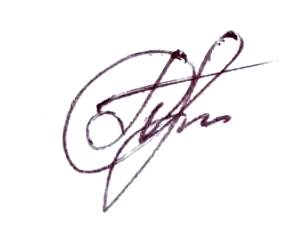 СОГЛАСОВАНО
 Замдиректора по УВР МБОУ «СОШ №2» с. Буссевка

_____  Пчелинцева О.М.

УТВЕРЖДЕНО
Директор МБОУ «СОШ №2» с. Буссевка

__________Болсуновская Т.П.
Приказ № 28п.2
от "31" мая 2022 г.№п/пНаименование разделов и тем программыКоличество часовКоличество часовКоличество часовДата изученияВиды деятельностиВиды, формы контроляЭлектронные (цифровые) образовательные ресурсы№п/пНаименование разделов и тем программывсегоконтрольные работыпрактические работыДата изученияВиды деятельностиВиды, формы контроляЭлектронные (цифровые) образовательные ресурсыРаздел 1.  Натуральные числа.Действияснатуральными числамиРаздел 1.  Натуральные числа.Действияснатуральными числамиРаздел 1.  Натуральные числа.Действияснатуральными числамиРаздел 1.  Натуральные числа.Действияснатуральными числамиРаздел 1.  Натуральные числа.Действияснатуральными числами1.1.Десятичная система счисления.20002-05 сентЗнакомиться с историей развития арифметики.Диктантuchi.ru resh.edu.ru Online Test Pad infourok.ru1.2.Ряд натуральных чисел.20006-07 сентЧитать, записывать, сравнивать натуральные числа, предлагать и обсуждать способы упорядочивания чисел.Устный опросuchi.ru resh.edu.ru Online Test Pad infourok.ru1.3.Натуральный ряд.20008-09 сентЧитать, записывать, сравнивать натуральные числа, предлагать и обсуждать способы упорядочивания чисел.Тестированиеuchi.ru resh.edu.ru Online Test Pad infourok.ru1.4.Число 0.20012-13 сентЧитать, записывать, сравнивать натуральные числа, предлагать и обсуждать способы упорядочивания чисел.Тестированиеuchi.ru resh.edu.ru Online Test Pad infourok.ru1.5.Натуральные числа на координатной прямой.20014-15 сентИзображать координатную прямую, отмечать числа точками на координатной прямой, находить координаты точек.Устный опросuchi.ru resh.edu.ru Online Test Pad infourok.ru1.6.Сравнение, округлениенатуральныхчисел.31016-20 сентИспользовать правило округления натуральных чисел.Контрольная работаuchi.ru resh.edu.ru Online Test Pad infourok.ru1.7.Арифметические действия с натуральными числами.10021 сентВыполнять арифметические действия с натуральными числами.Диктантuchi.ru resh.edu.ru Online Test Pad infourok.ru1.8.Свойства нуля при сложении и умножении, свойства единицы при умножении.10022 сентИспользовать свойства натурального ряда, чисел 0 и 1 при сложении и умножении.Устный опросuchi.ru resh.edu.ru Online Test Pad infourok.ru1.9.Переместительное и сочетательное свойства сложения и умножения, распределительное свойство умножения.40023-28 сентИспользовать при вычислениях переместительное и сочетательное свойства сложения и умножения , распределительное свойство умножения умножения.Исследовать числовые закономерности, выдвигать и обосновывать гипотезы, формулировать обобщения и выводы по результатам проведенного исследования.Распознавать истинные и ложные высказывания о натуральных числах, приводить приметы и контр-примеры, строить высказывания и отрицания высказываний о свойствах натуральных чисел.Контрольная работаuchi.ru resh.edu.ru Online Test Pad infourok.ru1.10.Делители и кратные числа, разложение числа на множители.20029 - 4 октФормулировать определения делителя и кратного, называть делители и кратные числа.Тестированиеuchi.ru resh.edu.ru Online Test Pad infourok.ru1.11.Деление с остатком.3105 - 7 октВыполнять деление с остатком.Контрольная работаuchi.ru resh.edu.ru Online Test Pad infourok.ru1.12.Простые и составные числа.20010 - 11 октРаспознавать простые и составные числа.Диктантuchi.ru resh.edu.ru Online Test Pad infourok.ru1.13.Признаки делимости на 2, 5,10, 3, 9.40012-17 октФормулировать и применять признаки делимости на 2, 5, 10, 3, 9. Применять алгоритм разложения числа на простые множители.Конструировать математические предложения с помощью связок "и", "или", "если ..., то ..."Контрольная работаuchi.ru resh.edu.ru Online Test Pad infourok.ru1.14.Степень с натуральным показателем.30018-20 октЗаписывать произведение в виде степени, читать степени, используя терминологию (основание.показатель степени).Диктантuchi.ru resh.edu.ru Online Test Pad infourok.ru1.15.Числовые выражения; порядок действий.40021 - 26 октВыполнять прикидку и оценку значений числовых выражений, предлагать и применять приемы проверки вычислений. Вычислять значения числовых выражений со скобками и без скобок. Формулировать и применять правила преобразования числовых выражений на основе свойств арифметических действий.Контрольная работаuchi.ru resh.edu.ru Online Test Pad infourok.ru1.16.Решение текстовых задач на всеарифметические действия, на движение и покупки60027-10 ноябРешать текстовые задачи арифметическим способом, использовать зависимость между величинами (скорость, время, расстояние; цена, количество, стоимость; и др); анализировать и осмысливать текст задачи. Моделировать ход решения задачи с помощью рисунка, схемы, таблицы. Приводить, разбирать, оценивать различные решения, записи решений текстовых задач. Критически оценивать полученный результат, осуществлять самоконтроль, проверяя ответ на соответствие условию, находить ошибки. решать задачи с помощью перебора возможных вариантов.Контрольная работаuchi.ru resh.edu.ru Online Test Pad infourok.ruИтого по разделу:Итого по разделу:43Раздел 2. Наглядная геометрия. Линии на плоскостиРаздел 2. Наглядная геометрия. Линии на плоскостиРаздел 2. Наглядная геометрия. Линии на плоскостиРаздел 2. Наглядная геометрия. Линии на плоскостиРаздел 2. Наглядная геометрия. Линии на плоскостиРаздел 2. Наглядная геометрия. Линии на плоскостиРаздел 2. Наглядная геометрия. Линии на плоскостиРаздел 2. Наглядная геометрия. Линии на плоскостиРаздел 2. Наглядная геометрия. Линии на плоскости2.1.Точка, прямая, отрезок, луч.10111 ноябНаходить прямую, строить ее по двум точкам.Находить начало лучей, чертить лучи и правильно называть их.Практическая работаuchi.ru resh.edu.ru Online Test Pad infourok.ru2.2.Ломаная.10114 ноябСтроить ломаную из нескольких звеньев. Находить длину ломанной.Практическая работаuchi.ru resh.edu.ru Online Test Pad infourok.ru2.3.Измерение длины отрезка, метрические единицы измерения длины.10115 ноябИзмерять длину отрезков. Сравнивать два отрезка. Переводить одни единицы измерения длины в другие.Практическая работаuchi.ru resh.edu.ru Online Test Pad infourok.ru2.4.Окружность и круг.10116 ноябСтроить окружности и полуокружности с помощью циркуля.Практическая работаuchi.ru resh.edu.ru Online Test Pad infourok.ru2.5.Практическая работа «Построение узора из окружностей».21117 -18 ноябСтроить окружности и полуокружности с помощью циркуля.Контрольная работаuchi.ru resh.edu.ru Online Test Pad infourok.ru2.6.Угол.10121 ноябНаходить вершины и стороны угла. Определять и обозначать углы.Практическая работаuchi.ru resh.edu.ru Online Test Pad infourok.ru2.7.Прямой, острый, тупой и развёрнутый углы.10122 ноябОпределять виды углов, строить углы с помощью чертежного треугольника.Практическая работаuchi.ru resh.edu.ru Online Test Pad infourok.ru2.8.Измерение углов.10123 ноябСтроить и измерять углы с помощью транспортира.Практическая работаuchi.ru resh.edu.ru Online Test Pad infourok.ru2.9.Практическая работа «Построение углов»Практическая работа«Построение углов»31224-28 ноябСтроить и измерять углы с помощью транспортира.Контрольная работаuchi.ru resh.edu.ru Online Test Pad infourok.ruИтого по разделу:Итого по разделу:12Раздел 3. Обыкновенные дробиРаздел 3. Обыкновенные дробиРаздел 3. Обыкновенные дробиРаздел 3. Обыкновенные дробиРаздел 3. Обыкновенные дробиРаздел 3. Обыкновенные дробиРаздел 3. Обыкновенные дробиРаздел 3. Обыкновенные дробиРаздел 3. Обыкновенные дроби3.1.Дробь.20029,30 ноябЧитать и записывать дроби, изображать их на координатном луче.Диктантuchi.ru resh.edu.ru Online Test Pad infourok.ru3.2.Правильные и неправильныедроби.2001,2 декСравнивать правильные и неправильные дроби между собой и с единицей.Тестированиеuchi.ru resh.edu.ru Online Test Pad infourok.ru3.3.Основноесвойство дроби.4105-8 декЗаписывать дроби с новым знаменателем.Контрольная работаuchi.ru resh.edu.ru Online Test Pad infourok.ru3.4.Сравнение дробей.3009-13 декСравнивать дроби, изображать равные дроби на координатном луче.Диктантuchi.ru resh.edu.ru Online Test Pad infourok.ru3.5.Сложение и вычитание обыкновенных дробей.111014-11 янвПравильно читать дроби, записывать правила сложения и вычитания дробей с помощью буквенных выражений и применять их на практике.Тестированиеuchi.ru resh.edu.ru Online Test Pad infourok.ru3.6.Смешанная дробь.30012-16 янвВыделять в дроби целую и дробную части; представлять смешанное число в виде неправильной дроби.Тестированиеuchi.ru resh.edu.ru Online Test Pad infourok.ru3.7.Умножение и деление обыкновенных дробей; взаимно-обратные дроби.131017-2 февЗаписывать правила умножения и деления обыкновенных дробей с помощью буквенных выражений и применять их практике.Контрольная работаuchi.ru resh.edu.ru Online Test Pad infourok.ru3.8.Решение текстовых задач, со держащих дроби.2003-6 февРешать текстовые задачи содержащие дроби; анализировать и осмысливать текст задачи. Моделировать ход решения задачи с помощью рисунка, схемы, таблицы. Приводить, разбирать, оценивать различные решения, записи решений текстовых задач. Критически оценивать полученный результат, осуществлять самоконтроль, проверяя ответ на соответствие условию, находить ошибки.Зачетuchi.ru resh.edu.ru Online Test Pad infourok.ru3.9.Основные за дачи на дроби.3007-9 февРешать основные задачи на дроби; анализировать и осмысливать текст задачи. Моделировать ход решения задачи с помощью рисунка, схемы, таблицы. Приводить, разбирать, оценивать различные решения, записи решений текстовых задач. Критически оценивать полученный результат, осуществлять самоконтроль, проверяя ответ на соответствие условию, находить ошибки.Тестированиеuchi.ru resh.edu.ru Online Test Pad infourok.ru3.10.Применение букв для записи математических выражений и предложений51010-16 февПрименять буквы для записи математических выражений и предложений.Контрольная работаuchi.ru resh.edu.ru Online Test Pad infourok.ruИтого по разделу:Итого по разделу:48Раздел 4. Наглядная геометрия. МногоугольникиРаздел 4. Наглядная геометрия. МногоугольникиРаздел 4. Наглядная геометрия. МногоугольникиРаздел 4. Наглядная геометрия. МногоугольникиРаздел 4. Наглядная геометрия. МногоугольникиРаздел 4. Наглядная геометрия. МногоугольникиРаздел 4. Наглядная геометрия. МногоугольникиРаздел 4. Наглядная геометрия. МногоугольникиРаздел 4. Наглядная геометрия. Многоугольники4.1.Многоугольники.10117 февСтроить многоугольники, находить их стороны и вершины.Практическая работаuchi.ru resh.edu.ru Online Test Pad infourok.ru4.2.Четырёхугольник, прямоугольник, квадрат.10120 февСтроить прямоугольники и квадраты, находить их стороны и вершины.Практическая работаuchi.ru resh.edu.ru Online Test Pad infourok.ru4.3.Практическая работа«Построение прямоугольника с заданными сторонами на нелинованной бумаге».20221-22 февСтроить прямоугольники и квадраты, находить их стороны и вершины.Практическая работаuchi.ru resh.edu.ru Online Test Pad infourok.ru4.4.Треугольник.10124 февСтроить треугольники, находить их стороны и вершины.Практическая работаuchi.ru resh.edu.ru Online Test Pad infourok.ru4.5.Площадь и периметр прямоугольника и многоугольников, составленных из прямоугольников, единицы измерения площади.20127-28 февНаходить площадь и периметр прямоугольников и многоугольников, составленных из прямоугольников.Переводить одни единицы измерения площадей в другие.Практическая работаuchi.ru resh.edu.ru Online Test Pad infourok.ru4.6.Периметр много угольника.3121-3 мартНаходить периметр многоугольников.Контрольная работаuchi.ru resh.edu.ru Online Test Pad infourok.ruИтого по разделу:Итого по разделу:10Раздел 5.Десятичные дробиРаздел 5.Десятичные дробиРаздел 5.Десятичные дробиРаздел 5.Десятичные дробиРаздел 5.Десятичные дробиРаздел 5.Десятичные дробиРаздел 5.Десятичные дробиРаздел 5.Десятичные дробиРаздел 5.Десятичные дроби5.1.Десятичная запись дробей.2006-7 мартЧитать и записывать десятичные дроби.Представлять правильные дроби и смешанные числа в виде десятичных дробей.Диктантuchi.ru resh.edu.ru Online Test Pad infourok.ru5.2.Сравнение десятичных дробей.2009-10 мартСравнивать десятичные дроби между собой. Изображать равные десятичные дроби на координатном луче.Тестированиеuchi.ru resh.edu.ru Online Test Pad infourok.ru5.3.Действия с десятичными дробями.182013-12 апрВыполнять арифметические действия с десятичными дробями. Раскладывать десятичные дроби по разрядам.Контрольная работаuchi.ru resh.edu.ru Online Test Pad infourok.ru.5.4.Округление десятичных дробей.30013-17 апрПользоваться правилом округления десятичных дробей.Диктантuchi.ru resh.edu.ru Online Test Pad infourok.ru5.5.Решение текстовых задач, содержащих дроби.90018-28 апрРешать текстовые задачи содержащие дроби; анализировать и осмысливать текст задачи. Моделировать ход решения задачи с помощью рисунка, схемы, таблицы. Приводить, разбирать, оценивать различные решения, записи решений текстовых задач. Критически оценивать полученный результат, осуществлять самоконтроль, проверяя ответ на соответствие условию, находить ошибки.Тестированиеuchi.ru resh.edu.ru Online Test Pad infourok.ru5.6.Основные за дачи на дроби.4103-8 маяРешать основные задачи на дроби; анализировать и осмысливать текст задачи. Моделировать ход решения задачи с помощью рисунка, схемы, таблицы. Приводить, разбирать, оценивать различные решения, записи решений текстовых задач. Критически оценивать полученный результат, осуществлять самоконтроль, проверяя ответ на соответствие условию, находить ошибки.Контрольная работаuchi.ru resh.edu.ru Online Test Pad infourok.ruИтого по разделу:Итого по разделу:38Раздел 6. Наглядная геометрия. Тела и фигуры в пространствеРаздел 6. Наглядная геометрия. Тела и фигуры в пространствеРаздел 6. Наглядная геометрия. Тела и фигуры в пространствеРаздел 6. Наглядная геометрия. Тела и фигуры в пространствеРаздел 6. Наглядная геометрия. Тела и фигуры в пространствеРаздел 6. Наглядная геометрия. Тела и фигуры в пространстве6.1.Многогранники.10110 маяСтроить многогранники, находить их ребра, грани и вершины.Устный опросuchi.ru resh.edu.ru Online Test Pad infourok.ru6.2.Изображение многогранников.10111 маяИзображать многогранники, находить их ребра, грани и вершины.Диктантuchi.ru resh.edu.ru Online Test Pad infourok.ru6.3.Модели пространственных тел.10112 маяМоделировать многогранники, находить их ребра, грани и вершины.Письменный контрольuchi.ru resh.edu.ru Online Test Pad infourok.ru6.4.Прямоугольный параллелепипед, куб.20215-16 маяСтроить прямоугольный параллелепипед и куб, находить их ребра, грани и вершины. Находить площадь поверхности прямоугольного параллелепипеда и куба.Тестированиеuchi.ru resh.edu.ru Online Test Pad infourok.ru6.5.Развёртки куба и параллелепипеда.10117 маяСтроить развертки прямоугольного параллелепипеда и куба, находить их ребра, грани и вершины.Устный опросuchi.ru resh.edu.ru Online Test Pad infourok.ru6.6..Практическая работа «Развёртка куба».10118 маяСтроить развертки куба, находить их ребра, грани и вершины.Практическая работаuchi.ru resh.edu.ru Online Test Pad infourok.ru6.7.Объём куба, прямоугольного параллелепипеда21119-22 маяНаходить объём прямоугольного параллелепипеда и куба. Переводить одни единицы измерения объема в другие.Контрольная работаuchi.ru resh.edu.ru Online Test Pad infourok.ruИтого по разделу:Итого по разделу:9Раздел 7. Повторение и обобщениеРаздел 7. Повторение и обобщениеРаздел 7. Повторение и обобщениеРаздел 7. Повторение и обобщениеРаздел 7. Повторение и обобщениеРаздел 7. Повторение и обобщение7.1.Повторение основных понятий и методов курса 5 класса, обобщение знаний101023-31 маяПрименять полученные знания и умения при решении примеров и задач.Контрольная работаuchi.ru resh.edu.ru Online Test Pad infourok.ruИтого по разделу:Итого по разделу:10ОБЩЕЕ КОЛИЧЕСТВО ЧАСОВ ПОПРОГРАММЕОБЩЕЕ КОЛИЧЕСТВО ЧАСОВ ПОПРОГРАММЕ1701726№п/пТема урокаКоличество часовКоличество часовКоличество часовДата изученияКонтролируемые элементы содержанияПроверяемые элементы содержанияВиды, формы№п/пТема урокаДата изученияКонтролируемые элементы содержанияПроверяемые элементы содержанияВиды, формывсегоконтрольные работыпрактические работыконтроля1Ряд натуральных чисел и нуль10002.09.2022Десятичная система счисления.Римская нумерацияЦифра и число. Арифметические действия с натуральными числами. Десятичная система счисленияУстный опрос;2Десятичная система записи натуральных чисел. Римская нумерация10005.09.2022Десятичная система счисления.Римская нумерацияЦифра и число. Арифметические действия с натуральными числами. Десятичная система счисленияПисьменный контроль;3Чтение и запись натуральных чисел. Запись числа в виде суммы разрядных слагаемых10006.09.2022Округление чисел. Прикидка и оценка результатов вычислений. Выделение множителя – степени десяти в записи числаЦифра и число. Арифметические действия с натуральными числами. Десятичная система счисленияТестирование;4Сравнение натуральных чисел10007.09.2022Сравнение действительных чиселЦифра и число. Арифметические действия с натуральными числами. Десятичная система счисленияУстный опрос;5Сравнение натуральных чисел. Решение задач с практическим содержанием10008.09.2022Сравнение действительных чиселЦифра и число. Арифметические действия с натуральными числами. Десятичная система счисленияТестирование;6Округление натуральных чисел10009.09.2022Округление чисел. Прикидка и оценка результатов вычислений. Выделение множителя – степени десяти в записи числаОкругление чисел. Прикидка и оценка результатов вычисленийУстный опрос;7Округление натуральных чисел. Решение задач с практическим содержанием10012.09.2022Округление чисел. Прикидка и оценка результатов вычислений. Выделение множителя – степени десяти в записи числаОкругление чисел. Прикидка и оценка результатов вычисленийПисьменный контроль;8Точка. Прямая. Линии на плоскости10113.09.2022Размеры объектов окружающего мира (от элементарных частиц до Вселенной), длительность процессов в окружающем миреТочка, прямая, отрезок, луч, угол.Многоугольник, окружность и круг.Изображение фигур, в том числе на клетчатой бумагеПрактическая работа;9Окружность и круг10014.09.2022Размеры объектов окружающего мира (от элементарных частиц до Вселенной), длительность процессов в окружающем миреТочка, прямая, отрезок, луч, угол.Многоугольник, окружность и круг.Изображение фигур, в том числе на клетчатой бумагеДиктант;10Практическая работа (на клетчатой бумаге) “Построение узора из окружности”10115.09.2022Размеры объектов окружающего мира (от элементарных частиц до Вселенной), длительность процессов в окружающем миреТочка, прямая, отрезок, луч, угол.Многоугольник, окружность и круг.Изображение фигур, в том числе на клетчатой бумагеПрактическая работа;11Луч и отрезок10016.09.2022Размеры объектов окружающего мира (от элементарных частиц до Вселенной), длительность процессов в окружающем миреТочка, прямая, отрезок, луч, угол.Многоугольник, окружность и круг.Изображение фигур, в том числе на клетчатой бумагеПрактическая работа;12Длина отрезка. Единицы измерения длины10019.09.2022Размеры объектов окружающего мира (от элементарных частиц до Вселенной), длительность процессов в окружающем миреТочка, прямая, отрезок, луч, угол.Многоугольник, окружность и круг.Изображение фигур, в том числе на клетчатой бумагеПисьменный контроль;13Сравнение отрезков10120.09.2022Размеры объектов окружающего мира (от элементарных частиц до Вселенной), длительность процессов в окружающем миреТочка, прямая, отрезок, луч, угол.Многоугольник, окружность и круг.Изображение фигур, в том числе на клетчатой бумагеПрактическая работа;14Координатная прямая. Шкалы10121.09.2022Изображение чисел точками координатной прямойСравнение натуральных чисел. Изображение натуральных чисел на числовом луче. Число 0Практическая работа;15Координаты точки10122.09.2022Изображение чисел точками координатной прямойСравнение натуральных чисел. Изображение натуральных чисел на числовом луче. Число 0Практическая работа;16Натуральные числа на координатной прямой10123.09.2022Изображение чисел точками координатной прямойСравнение натуральных чисел. Изображение натуральных чисел на числовом луче. Число 0Практическая работа;17Решение логических задач10026.09.2022Решение текстовых задач арифметическим способомРешение текстовых задач арифметическим способом (последовательными арифметическими действиями). Использование при решении задач таблиц и схемУстный опрос;18Обобщение и контроль знаний по темам “Натуральные числа” и "Линии на плоскости"11027.09.2022Решение текстовых задач арифметическим способомЦифра и число. Арифметические действия с натуральными числами. Десятичная система счисленияКонтрольная работа;19Действие сложения. Компоненты действия. Нахождение неизвестного компонента. Сложение многозначных натуральных чисел10028.09.2022Арифметические действия над натуральными числамиЦифра и число. Арифметические действия с натуральными числами. Десятичная система счисленияУстный опрос;20Переместительное и сочетательное свойства сложения. Свойство нуля при сложении. Использование букв для свойств арифметических действий10029.09.2022Числовые выражения, порядок действий в них, использование скобок. Законы арифметических действийЦифра и число. Арифметические действия с натуральными числами. Десятичная система счисленияДиктант;21Решение задач и упражнений на применение переместительного и сочетательного свойств сложения10030.09.2022Числовые выражения, порядок действий в них, использование скобок. Законы арифметических действийЦифра и число. Арифметические действия с натуральными числами. Десятичная система счисленияТестирование;22Вычитание как действие, обратное сложению.Компоненты действия. Нахождение неизвестного компонента10003.10.2022Арифметические действия над натуральными числамиЦифра и число. Арифметические действия с натуральными числами. Десятичная система счисленияУстный опрос;23Вычитание многозначных натуральных чисел10004.10.2022Арифметические действия над натуральными числамиЦифра и число. Арифметические действия с натуральными числами. Десятичная система счисленияТестирование;24Решение текстовых задач арифметическим способом10005.10.2022Арифметические действия над натуральными числамиЦифра и число. Арифметические действия с натуральными числами. Десятичная система счисленияПисьменный контроль;25Решение текстовых задач с помощью сложения и вычитания10006.10.2022Решение текстовых задач арифметическим способомРешение текстовых задач арифметическим способом (последовательными арифметическими действиями). Использование при решении задач таблиц и схемЗачет;26Обобщение и контроль по теме “Сложение и вычитание натуральных чисел”11007.10.2022Арифметические действия над натуральными числамиЦифра и число. Арифметические действия с натуральными числами. Десятичная система счисленияКонтрольная работа;27Действие умножение. Компоненты действия.Нахождение неизвестного компонента. Переместительное и сочетательное свойства умножения. Использование букв для свойств арифметических действий10010.10.2022Арифметические действия над натуральными числамиЦифра и число. Арифметические действия с натуральными числами. Десятичная система счисленияУстный опрос;28Умножение многозначных натуральных чисел10011.10.2022Арифметические действия над натуральными числамиЦифра и число. Арифметические действия с натуральными числами. Десятичная система счисленияТестирование;29Умножение многозначных натуральных чисел. Свойства нуля и единицы при умножении10012.10.2022Арифметические действия над натуральными числамиЦифра и число. Арифметические действия с натуральными числами. Десятичная система счисленияДиктант;30Распределительное свойство умножения. Использование букв для свойств арифметических действий10013.10.2022Числовые выражения, порядок действий в них, использование скобок. Законы арифметических действийЦифра и число. Арифметические действия с натуральными числами. Десятичная система счисленияУстный опрос;31Распределительное свойство умножения. Применение при вычислениях10014.10.2022Числовые выражения, порядок действий в них, использование скобок. Законы арифметических действийЦифра и число. Арифметические действия с натуральными числами. Десятичная система счисленияТестирование;32Квадрат и куб числа10017.10.2022Числовые выражения, порядок действий в них, использование скобок. Законы арифметических действийСтепень с натуральным показателем: квадрат и куб числаУстный опрос;33Степень с натуральным показателем10018.10.2022Числовые выражения, порядок действий в них, использование скобок. Законы арифметических действийСтепень с натуральным показателем: квадрат и куб числаПисьменный контроль;34Деление как действие, обратное умножению. Компоненты действия. Нахождение неизвестного компонента10019.10.2022Арифметические действия над натуральными числамиЦифра и число. Арифметические действия с натуральными числами. Десятичная система счисленияУстный опрос;35Деление многозначных чисел10020.10.2022Арифметические действия над натуральными числамиЦифра и число. Арифметические действия с натуральными числами. Десятичная система счисленияПисьменный контроль;36Деление с остатком10021.10.2022Деление с остаткомДелимость. Деление с остаткомТестирование;37Деление с остатком. Решение задач с практическим содержанием10031.10.2022Деление с остаткомДелимость. Деление с остаткомДиктант;38Делители и кратные числа10001.11.2022Деление с остаткомДелимость. Деление с остаткомУстный опрос;39Признаки делимости на 2, 5, 1010002.11.2022Признаки делимости на 2, 3, 5, 9,10Делимость. Деление с остаткомПисьменный контроль;40Признаки делимости на 3, 910003.11.2022Признаки делимости на 2, 3, 5, 9,10Делимость. Деление с остаткомТестирование;41Простые и составные числа10007.11.2022Наибольший общий делитель и наименьшее общее кратноеДелимость. Деление с остаткомДиктант;42Разложение числа на простые множители10008.11.2022Наибольший общий делитель и наименьшее общее кратноеДелимость. Деление с остаткомУстный опрос;43Числовые выражения. Чтение и составление10009.11.2022Числовые выражения, порядок действий в них, использование скобок. Законы арифметических действийСтепень с натуральным показателем: квадрат и куб числаУстный опрос;44Преобразование числовых выражений10010.11.2022Числовые выражения, порядок действий в них, использование скобок. Законы арифметических действийСтепень с натуральным показателем: квадрат и куб числаПисьменный контроль;45Решение текстовых задач. Использование при решении задач таблиц и схем10011.11.2022Решение текстовых задач арифметическим способомРешение текстовых задач арифметическим способом (последовательными арифметическими действиями). Использование при решении задач таблиц и схемТестирование;46Порядок выполнения действий при вычислении значения числового выражения10014.11.2022Числовые выражения, порядок действий в них, использование скобок. Законы арифметических действийСтепень с натуральным показателем: квадрат и куб числаПисьменный контроль;47Решение текстовых задач. Задачи на части10015.11.2022Решение текстовых задач арифметическим способомРешение текстовых задач арифметическим способом (последовательными арифметическими действиями). Использование при решении задач таблиц и схемТестирование;48Преобразование числовых выражений при выполнении действий со скобками в вычислениях числовых выражений10016.11.2022Числовые выражения, порядок действий в них, использование скобок. Законы арифметических действийСтепень с натуральным показателем: квадрат и куб числаПисьменный контроль;49Решение текстовых задач. Задачи на движение10017.11.2022Решение текстовых задач арифметическим способомРешение текстовых задач арифметическим способом (последовательными арифметическими действиями). Использование при решении задач таблиц и схемПисьменный контроль;50Решение текстовых задач. Составление выражения10018.11.2022Решение текстовых задач арифметическим способомРешение текстовых задач арифметическим способом (последовательными арифметическими действиями). Использование при решении задач таблиц и схемЗачет;51Обобщение и контроль по теме “Умножение и деление натуральных чисел”11021.11.2022Арифметические действия над натуральными числамиЦифра и число. Арифметические действия с натуральными числами. Десятичная система счисленияКонтрольная работа;52Ломаная. Измерение длины ломаной10122.11.2022Размеры объектов окружающего мира (от элементарных частиц до Вселенной), длительность процессов в окружающем миреТочка, прямая, отрезок, луч, угол.Многоугольник, окружность и круг.Изображение фигур, в том числе на клетчатой бумагеПрактическая работа;53Углы. Виды углов10123.11.2022Размеры объектов окружающего мира (от элементарных частиц до Вселенной), длительность процессов в окружающем миреТочка, прямая, отрезок, луч, угол.Многоугольник, окружность и круг.Изображение фигур, в том числе на клетчатой бумагеПрактическая работа;54Измерение углов10124.11.2022Размеры объектов окружающего мира (от элементарных частиц до Вселенной), длительность процессов в окружающем миреТочка, прямая, отрезок, луч, угол.Многоугольник, окружность и круг.Изображение фигур, в том числе на клетчатой бумагеТестирование;55Измерение углов10125.11.2022Размеры объектов окружающего мира (от элементарных частиц до Вселенной), длительность процессов в окружающем миреТочка, прямая, отрезок, луч, угол.Многоугольник, окружность и круг.Изображение фигур, в том числе на клетчатой бумагеПрактическая работа;56Сравнение углов10028.11.2022Размеры объектов окружающего мира (от элементарных частиц до Вселенной), длительность процессов в окружающем миреТочка, прямая, отрезок, луч, угол.Многоугольник, окружность и круг.Изображение фигур, в том числе на клетчатой бумагеТестирование;57Практическая работа “Построение углов”10129.11.2022Размеры объектов окружающего мира (от элементарных частиц до Вселенной), длительность процессов в окружающем миреТочка, прямая, отрезок, луч, угол.Многоугольник, окружность и круг.Изображение фигур, в том числе на клетчатой бумагеПрактическая работа;58Доли10030.11.2022Обыкновенная дробь, основное свойство дроби Сравнение дробейОбыкновенная дробь. Сокращение дробей. Сравнение дробей с одинаковыми знаменателями. Арифметические действия (сложение и вычитание) с обыкновенными дробями с одинаковыми знаменателямиУстный опрос;59Дробь как способ записи части величины10001.12.2022Обыкновенная дробь, основное свойство дроби Сравнение дробейОбыкновенная дробь. Сокращение дробей. Сравнение дробей с одинаковыми знаменателями. Арифметические действия (сложение и вычитание) с обыкновенными дробями с одинаковыми знаменателямиПисьменный контроль;60Обыкновенные дроби. Практические задачи, содержащие доли и дроби10102.12.2022Обыкновенная дробь, основное свойство дроби Сравнение дробейОбыкновенная дробь. Сокращение дробей. Сравнение дробей с одинаковыми знаменателями. Арифметические действия (сложение и вычитание) с обыкновенными дробями с одинаковыми знаменателямиПрактическая работа;61Обыкновенные дроби. Изображение обыкновенных дробей точками на координатной прямой10005.12.2022Обыкновенная дробь, основное свойство дроби Сравнение дробейОбыкновенная дробь. Сокращение дробей. Сравнение дробей с одинаковыми знаменателями. Арифметические действия (сложение и вычитание) с обыкновенными дробями с одинаковыми знаменателямиПрактическая работа;62Обыкновенные дроби10006.12.2022Обыкновенная дробь, основное свойство дроби Сравнение дробейОбыкновенная дробь. Сокращение дробей. Сравнение дробей с одинаковыми знаменателями. Арифметические действия (сложение и вычитание) с обыкновенными дробями с одинаковыми знаменателямиТестирование;63Основное свойство дроби10007.12.2022Обыкновенная дробь, основное свойство дроби Сравнение дробейОбыкновенная дробь. Сокращение дробей. Сравнение дробей с одинаковыми знаменателями. Арифметические действия (сложение и вычитание) с обыкновенными дробями с одинаковыми знаменателямиУстный опрос;64Основное свойство дроби10008.12.2022Обыкновенная дробь, основное свойство дроби Сравнение дробейОбыкновенная дробь. Сокращение дробей. Сравнение дробей с одинаковыми знаменателями. Арифметические действия (сложение и вычитание) с обыкновенными дробями с одинаковыми знаменателямиДиктант;65Приведение дроби к новому знаменателю10009.12.2022Обыкновенная дробь, основное свойство дроби Сравнение дробейОбыкновенная дробь. Сокращение дробей. Сравнение дробей. Действия с обыкновенными дробямиУстный опрос;66Приведение дроби к новому знаменателю10012.12.2022Обыкновенная дробь, основное свойство дроби Сравнение дробейОбыкновенная дробь. Сокращение дробей. Сравнение дробей. Действия с обыкновенными дробямиТестирование;67Решение текстовых задач, содержащих дроби10013.12.2022Числовые выражения, порядок действий в них, использование скобок. Законы арифметических действийРешение задач на движение, совместную работу, покупки арифметическим способом, с помощью организованного перебораУстный опрос;68Сокращение дробей10014.12.2022Обыкновенная дробь, основное свойство дроби Сравнение дробейОбыкновенная дробь. Сокращение дробей. Сравнение дробей. Действия с обыкновенными дробямиУстный опрос;69Сокращение дробей10015.12.2022Обыкновенная дробь, основное свойство дроби Сравнение дробейОбыкновенная дробь. Сокращение дробей. Сравнение дробей. Действия с обыкновенными дробямиТестирование;70Сравнение дробей10016.12.2022Обыкновенная дробь, основное свойство дроби Сравнение дробейОбыкновенная дробь. Сокращение дробей. Сравнение дробей. Действия с обыкновенными дробямиДиктант;71Сравнение дробей. Решение задач с практическим содержанием10019.12.2022Обыкновенная дробь, основное свойство дроби Сравнение дробейОбыкновенная дробь. Сокращение дробей. Сравнение дробей. Действия с обыкновенными дробямиПрактическая работа;72Правильные и неправильные дроби10020.12.2022Деление с остаткомДелимость. Деление с остаткомУстный опрос;73Правильные и неправильные дроби10021.12.2022Деление с остаткомДелимость. Деление с остаткомДиктант;74Смешанные дроби10022.12.2022Арифметические действия с обыкновенными дробямиОбыкновенная дробь. Сокращение дробей. Сравнение дробей с одинаковыми знаменателями. Арифметические действия (сложение и вычитание) с обыкновенными дробями с одинаковыми знаменателямиУстный опрос;75Перевод неправильной дроби в смешанную10023.12.2022Арифметические действия с обыкновенными дробямиОбыкновенная дробь. Сокращение дробей. Сравнение дробей с одинаковыми знаменателями. Арифметические действия (сложение и вычитание) с обыкновенными дробями с одинаковыми знаменателямиУстный опрос;76Перевод неправильной дроби в смешанную и обратно10009.01.2023Арифметические действия с обыкновенными дробямиОбыкновенная дробь. Сокращение дробей. Сравнение дробей с одинаковыми знаменателями. Арифметические действия (сложение и вычитание) с обыкновенными дробями с одинаковыми знаменателямиТестирование;77Решение практических и прикладных задач10010.01.2023Решение текстовых задач арифметическим способомРешение несложных логических задач. Решение задач с помощью организованного перебора вариантовПисьменный контроль;78Обобщение и контроль по теме “Доли и дроби”11011.01.2023Решение текстовых задач арифметическим способомРешение текстовых задач арифметическим способом (последовательными арифметическими действиями). Использование при решении задач таблиц и схемКонтрольная работа;79Многоугольники. Треугольник. Четырехугольник10012.01.2023Размеры объектов окружающего мира (от элементарных частиц до Вселенной), длительность процессов в окружающем миреТочка, прямая, отрезок, луч, угол.Многоугольник, окружность и круг.Изображение фигур, в том числе на клетчатой бумагеУстный опрос;80Равенство фигур10013.01.2023Размеры объектов окружающего мира (от элементарных частиц до Вселенной), длительность процессов в окружающем миреПериметр и площадь фигуры. Измерение и вычисление периметров и площадей фигур, составленных из прямоугольников, в том числе фигур, изображённых на клетчатой бумагеТестирование;81Периметр треугольника10016.01.2023Размеры объектов окружающего мира (от элементарных частиц до Вселенной), длительность процессов в окружающем миреПериметр и площадь фигуры. Измерение и вычисление периметров и площадей фигур, составленных из прямоугольников, в том числе фигур, изображённых на клетчатой бумагеДиктант;82Прямоугольник. Квадрат. Свойства сторон и углов прямоугольника, квадрата10017.01.2023Размеры объектов окружающего мира (от элементарных частиц до Вселенной), длительность процессов в окружающем миреПериметр и площадь фигуры. Измерение и вычисление периметров и площадей фигур, составленных из прямоугольников, в том числе фигур, изображённых на клетчатой бумагеУстный опрос;83Прямоугольник. Квадрат. Построения на клетчатой бумаге10118.01.2023Размеры объектов окружающего мира (от элементарных частиц до Вселенной), длительность процессов в окружающем миреПериметр и площадь фигуры. Измерение и вычисление периметров и площадей фигур, составленных из прямоугольников, в том числе фигур, изображённых на клетчатой бумагеПрактическая работа;84Практическая работа “Построение прямоугольника с заданными сторонами на нелинованной бумаге”10119.01.2023Размеры объектов окружающего мира (от элементарных частиц до Вселенной), длительность процессов в окружающем миреПериметр и площадь фигуры. Измерение и вычисление периметров и площадей фигур, составленных из прямоугольников, в том числе фигур, изображённых на клетчатой бумагеПрактическая работа;85Площадь и периметр прямоугольника, квадрата. Единицы измерения площади10020.01.2023Размеры объектов окружающего мира (от элементарных частиц до Вселенной), длительность процессов в окружающем миреЕдиницы измерения длин, площадей, объемов, массы, времени, скорости. Связь между единицами измерения каждой величиныУстный опрос;86Площади многоугольников, составленных из прямоугольников10123.01.2023Размеры объектов окружающего мира (от элементарных частиц до Вселенной), длительность процессов в окружающем миреЕдиницы измерения длин, площадей, объемов, массы, времени, скорости. Связь между единицами измерения каждой величиныПисьменный контроль;87Решение практических задач на нахождение площади прямоугольника, квадрата, периметра многоугольника10124.01.2023Размеры объектов окружающего мира (от элементарных частиц до Вселенной), длительность процессов в окружающем миреЕдиницы измерения длин, площадей, объемов, массы, времени, скорости. Связь между единицами измерения каждой величиныЗачет;88Обобщение и контроль по теме “Многоугольники”11025.01.2023Размеры объектов окружающего мира (от элементарных частиц до Вселенной), длительность процессов в окружающем миреЕдиницы измерения длин, площадей, объемов, массы, времени, скорости. Связь между единицами измерения каждой величиныКонтрольная работа;89Сложение и вычитание обыкновенных дробей10026.01.2023Арифметические действия с обыкновенными дробямиОбыкновенная дробь. Сокращение дробей. Сравнение дробей с одинаковыми знаменателями. Арифметические действия (сложение и вычитание) с обыкновенными дробями с одинаковыми знаменателямиУстный опрос;90Сложение и вычитание обыкновенных дробей10027.01.2023Арифметические действия с обыкновенными дробямиОбыкновенная дробь. Сокращение дробей. Сравнение дробей с одинаковыми знаменателями. Арифметические действия (сложение и вычитание) с обыкновенными дробями с одинаковыми знаменателямиПрактическая работа;91Сложение и вычитание обыкновенных дробей10030.01.2023Арифметические действия с обыкновенными дробямиОбыкновенная дробь. Сокращение дробей. Сравнение дробей с одинаковыми знаменателями. Арифметические действия (сложение и вычитание) с обыкновенными дробями с одинаковыми знаменателямиТестирование;92Сложение и вычитание обыкновенных дробей. Решение текстовых задач, содержащих дроби10031.01.2023Арифметические действия с обыкновенными дробямиОбыкновенная дробь. Сокращение дробей. Сравнение дробей с одинаковыми знаменателями. Арифметические действия (сложение и вычитание) с обыкновенными дробями с одинаковыми знаменателямиУстный опрос;93Сложение и вычитание обыкновенных дробей. Решение текстовых задач, содержащих дроби10001.02.2023Арифметические действия с обыкновенными дробямиОбыкновенная дробь. Сокращение дробей. Сравнение дробей с одинаковыми знаменателями. Арифметические действия (сложение и вычитание) с обыкновенными дробями с одинаковыми знаменателямиТестирование;94Умножение обыкновенной дроби на натуральное число10002.02.2023Арифметические действия с обыкновенными дробямиОбыкновенная дробь. Сокращение дробей. Сравнение дробей с одинаковыми знаменателями. Арифметические действия (сложение и вычитание) с обыкновенными дробями с одинаковыми знаменателямиУстный опрос;95Умножение обыкновенной дроби на натуральное число10003.02.2023Арифметические действия с обыкновенными дробямиОбыкновенная дробь. Сокращение дробей. Сравнение дробей с одинаковыми знаменателями. Арифметические действия (сложение и вычитание) с обыкновенными дробями с одинаковыми знаменателямиДиктант;96Умножение обыкновенных дробей10006.02.2023Арифметические действия с обыкновенными дробямиОбыкновенная дробь. Сокращение дробей. Сравнение дробей с одинаковыми знаменателями. Арифметические действия (сложение и вычитание) с обыкновенными дробями с одинаковыми знаменателямиУстный опрос;97Умножение обыкновенных дробей10007.02.2023Арифметические действия с обыкновенными дробямиОбыкновенная дробь. Сокращение дробей. Сравнение дробей с одинаковыми знаменателями. Арифметические действия (сложение и вычитание) с обыкновенными дробями с одинаковыми знаменателямиТестирование;98Умножение обыкновенных дробей. Решение текстовых задач, содержащих обыкновенные дроби10008.02.2023Арифметические действия с обыкновенными дробямиОбыкновенная дробь. Сокращение дробей. Сравнение дробей с одинаковыми знаменателями. Арифметические действия (сложение и вычитание) с обыкновенными дробями с одинаковыми знаменателямиУстный опрос;99Умножение обыкновенных дробей. Числовые выражения, содержащие умножение обыкновенных дробей10009.02.2023Арифметические действия с обыкновенными дробямиОбыкновенная дробь. Сокращение дробей. Сравнение дробей с одинаковыми знаменателями. Арифметические действия (сложение и вычитание) с обыкновенными дробями с одинаковыми знаменателямиПисьменный контроль;100Умножение обыкновенных дробей. Решение текстовых задач, содержащих обыкновенные дроби10010.02.2023Арифметические действия с обыкновенными дробямиОбыкновенная дробь. Сокращение дробей. Сравнение дробей с одинаковыми знаменателями. Арифметические действия (сложение и вычитание) с обыкновенными дробями с одинаковыми знаменателямиТестирование;101Умножение дробей. Решение текстовых задач, содержащих обыкновенные дроби10013.02.2023Арифметические действия с обыкновенными дробямиОбыкновенная дробь. Сокращение дробей. Сравнение дробей с одинаковыми знаменателями. Арифметические действия (сложение и вычитание) с обыкновенными дробями с одинаковыми знаменателямиЗачет;102Взаимно обратные дроби10014.02.2023Арифметические действия с обыкновенными дробямиОбыкновенная дробь. Сокращение дробей. Сравнение дробей с одинаковыми знаменателями. Арифметические действия (сложение и вычитание) с обыкновенными дробями с одинаковыми знаменателямиУстный опрос;103Взаимно обратные дроби10015.02.2023Арифметические действия с обыкновенными дробямиОбыкновенная дробь. Сокращение дробей. Сравнение дробей с одинаковыми знаменателями. Арифметические действия (сложение и вычитание) с обыкновенными дробями с одинаковыми знаменателямиДиктант;104Деление обыкновенной дроби на натуральное число10016.02.2023Арифметические действия с обыкновенными дробямиОбыкновенная дробь. Сокращение дробей. Сравнение дробей с одинаковыми знаменателями. Арифметические действия (сложение и вычитание) с обыкновенными дробями с одинаковыми знаменателямиУстный опрос;105Деление обыкновенной дроби на натуральное число. Решение практических и прикладных задач10017.02.2023Арифметические действия с обыкновенными дробямиОбыкновенная дробь. Сокращение дробей. Сравнение дробей с одинаковыми знаменателями. Арифметические действия (сложение и вычитание) с обыкновенными дробями с одинаковыми знаменателямиПисьменный контроль;106Деление обыкновенных дробей10020.02.2023Арифметические действия с обыкновенными дробямиОбыкновенная дробь. Сокращение дробей. Сравнение дробей с одинаковыми знаменателями. Арифметические действия (сложение и вычитание) с обыкновенными дробями с одинаковыми знаменателямиУстный опрос;107Деление обыкновенных дробей. Решение задач на деление обыкновенных дробей10021.02.2023Арифметические действия с обыкновенными дробямиОбыкновенная дробь. Сокращение дробей. Сравнение дробей с одинаковыми знаменателями. Арифметические действия (сложение и вычитание) с обыкновенными дробями с одинаковыми знаменателямиДиктант;108Деление обыкновенных дробей. Числовые выражения, содержащие деление обыкновенных дробей10022.02.2023Арифметические действия с обыкновенными дробямиОбыкновенная дробь. Сокращение дробей. Сравнение дробей с одинаковыми знаменателями. Арифметические действия (сложение и вычитание) с обыкновенными дробями с одинаковыми знаменателямиТестирование;109Решение текстовых задач на нахождение части целого10024.02.2023Решение текстовых задач арифметическим способомРешение текстовых задач арифметическим способом (последовательными арифметическими действиями). Использование при решении задач таблиц и схемУстный опрос;110Решение текстовых задач на нахождение целого по его части10027.02.2023Решение текстовых задач арифметическим способомРешение текстовых задач арифметическим способом (последовательными арифметическими действиями). Использование при решении задач таблиц и схемУстный опрос;111Основные задачи на дроби10028.02.2023Решение текстовых задач арифметическим способомРешение текстовых задач арифметическим способом (последовательными арифметическими действиями). Использование при решении задач таблиц и схемТестирование;112Числовые и буквенные выражения, содержащие обыкновенные дроби. Упрощение выражений10001.03.2023Арифметические действия с обыкновенными дробямиОбыкновенная дробь. Сокращение дробей. Сравнение дробей с одинаковыми знаменателями. Арифметические действия (сложение и вычитание) с обыкновенными дробями с одинаковыми знаменателямиЗачет;113Обобщение и контроль по теме “Действия с обыкновенными дробями”11002.03.2023Арифметические действия с обыкновенными дробямиОбыкновенная дробь. Сокращение дробей. Сравнение дробей с одинаковыми знаменателями. Арифметические действия (сложение и вычитание) с обыкновенными дробями с одинаковыми знаменателямиКонтрольная работа;114Многогранники10003.03.2023Размеры объектов окружающего мира (от элементарных частиц до Вселенной), длительность процессов в окружающем миреОбъём прямоугольного параллелепипеда, кубаУстный опрос;115Прямоугольный параллелепипед. Изображение прямоугольного параллелепипеда10106.03.2023Размеры объектов окружающего мира (от элементарных частиц до Вселенной), длительность процессов в окружающем миреОбъём прямоугольного параллелепипеда, кубаПрактическая работа;116Развёртки прямоугольного параллелепипеда10107.03.2023Размеры объектов окружающего мира (от элементарных частиц до Вселенной), длительность процессов в окружающем миреОбъём прямоугольного параллелепипеда, кубаПрактическая работа;117Куб. Изображение куба. Развертка куба10109.03.2023Размеры объектов окружающего мира (от элементарных частиц до Вселенной), длительность процессов в окружающем миреОбъём прямоугольного параллелепипеда, кубаПрактическая работа;118Создание моделей многогранников (из бумаги, проволоки, пластилина и др.)10110.03.2023Размеры объектов окружающего мира (от элементарных частиц до Вселенной), длительность процессов в окружающем миреОбъём прямоугольного параллелепипеда, кубаПрактическая работа;119Понятие объёма. Единицы измерения объёма10013.03.2023Размеры объектов окружающего мира (от элементарных частиц до Вселенной), длительность процессов в окружающем миреОбъём прямоугольного параллелепипеда, кубаУстный опрос;120Объём куба и прямоугольного параллелепипеда10014.03.2023Размеры объектов окружающего мира (от элементарных частиц до Вселенной), длительность процессов в окружающем миреОбъём прямоугольного параллелепипеда, кубаТестирование;121Практическая работа по теме “Площадь поверхности куба и прямоугольного параллелепипеда”10115.03.2023Размеры объектов окружающего мира (от элементарных частиц до Вселенной), длительность процессов в окружающем миреПериметр и площадь фигуры. Измерение и вычисление периметров и площадей фигур, составленных из прямоугольников, в том числе фигур, изображённых на клетчатой бумагеПрактическая работа;122Десятичная запись дробных чисел10016.03.2023Понятие об иррациональном числе. Десятичные приближения иррациональных чисел. Действительные числа как бесконечные десятичные дробиПредставление десятичной дроби в виде обыкновенной дроби и обыкновенной в виде десятичнойУстный опрос;123Десятичная запись дробных чисел10017.03.2023Понятие об иррациональном числе. Десятичные приближения иррациональных чисел. Действительные числа как бесконечные десятичные дробиПредставление десятичной дроби в виде обыкновенной дроби и обыкновенной в виде десятичнойДиктант;124Запись и чтение десятичных дробей10020.03.2023Понятие об иррациональном числе. Десятичные приближения иррациональных чисел. Действительные числа как бесконечные десятичные дробиПредставление десятичной дроби в виде обыкновенной дроби и обыкновенной в виде десятичнойТестирование;125Решение практических и прикладных задач, содержащих десятичные дроби10021.03.2023Размеры объектов окружающего мира (от элементарных частиц до Вселенной), длительность процессов в окружающем миреПредставление десятичной дроби в виде обыкновенной дроби и обыкновенной в виде десятичнойУстный опрос;126Решение практических и прикладных задач, содержащих представление данных в виде таблиц10022.03.2023Размеры объектов окружающего мира (от элементарных частиц до Вселенной), длительность процессов в окружающем миреПредставление десятичной дроби в виде обыкновенной дроби и обыкновенной в виде десятичнойДиктант;127Решение практических и прикладных задач, содержащих представление данных в виде столбчатых диаграмм10023.03.2023Размеры объектов окружающего мира (от элементарных частиц до Вселенной), длительность процессов в окружающем миреОбыкновенная дробь. Сокращение дробей. Сравнение дробей. Действия с обыкновенными дробямиТестирование;128Решение практических задач, содержащих обыкновенные и десятичные дроби10024.03.2023Обыкновенная дробь, основное свойство дроби Сравнение дробейОбыкновенная дробь. Сокращение дробей. Сравнение дробей. Действия с обыкновенными дробямиЗачет;129Изображение десятичных дробей точками на числовом прямой10003.04.2023Обыкновенная дробь, основное свойство дроби Сравнение дробейОтрицательные числа. Целые числа. Модуль числа. Изображение чисел на числовой прямой. Числовые промежуткиПисьменный контроль;130Изображение десятичных дробей точками на числовом прямой10004.04.2023Обыкновенная дробь, основное свойство дроби Сравнение дробейОтрицательные числа. Целые числа. Модуль числа. Изображение чисел на числовой прямой. Числовые промежуткиТестирование;131Сравнение десятичных дробей10005.04.2023Обыкновенная дробь, основное свойство дроби Сравнение дробейОтрицательные числа. Целые числа. Модуль числа. Изображение чисел на числовой прямой. Числовые промежуткиДиктант;132Решение прикладных задач с использованием сравнения десятичных дробей10006.04.2023Обыкновенная дробь, основное свойство дроби Сравнение дробейОтрицательные числа. Целые числа. Модуль числа. Изображение чисел на числовой прямой. Числовые промежуткиУстный опрос;133Решение практических и прикладных задач, содержащих десятичные дроби10007.04.2023Обыкновенная дробь, основное свойство дроби Сравнение дробейОтрицательные числа. Целые числа. Модуль числа. Изображение чисел на числовой прямой. Числовые промежуткиТестирование;134Сложение и вычитание десятичных дробей10010.04.2023Числовые выражения, порядок действий в них, использование скобок. Законы арифметических действийПредставление десятичной дроби в виде обыкновенной дроби и обыкновенной в виде десятичнойУстный опрос;135Сложение и вычитание десятичных дробей10011.04.2023Числовые выражения, порядок действий в них, использование скобок. Законы арифметических действийПредставление десятичной дроби в виде обыкновенной дроби и обыкновенной в виде десятичнойПисьменный контроль;136Сложение и вычитание десятичных дробей. Решение текстовых задач, содержащих десятичные дроби10012.04.2023Числовые выражения, порядок действий в них, использование скобок. Законы арифметических действийПредставление десятичной дроби в виде обыкновенной дроби и обыкновенной в виде десятичнойДиктант;137Решение практических и прикладных задач с использованием сложения и вычитания десятичных дробей10013.04.2023Числовые выражения, порядок действий в них, использование скобок. Законы арифметических действийПредставление десятичной дроби в виде обыкновенной дроби и обыкновенной в виде десятичнойТестирование;138Решение практических и прикладных задач с использованием сложения и вычитания десятичных дробей10014.04.2023Числовые выражения, порядок действий в них, использование скобок. Законы арифметических действийПредставление десятичной дроби в виде обыкновенной дроби и обыкновенной в виде десятичнойЗачет;139Умножение десятичной дроби на 10, 100, 1000 и т.д10017.04.2023Числовые выражения, порядок действий в них, использование скобок. Законы арифметических действийЧисловые и буквенные выражения, порядок действий, использование скобок. Законы арифметических действийУстный опрос;140Умножение десятичной дроби на 0,1, 0,01, 0,001 и т.д10018.04.2023Числовые выражения, порядок действий в них, использование скобок. Законы арифметических действийЧисловые и буквенные выражения, порядок действий, использование скобок. Законы арифметических действийПисьменный контроль;141Умножение десятичных дробей10019.04.2023Числовые выражения, порядок действий в них, использование скобок. Законы арифметических действийЧисловые и буквенные выражения, порядок действий, использование скобок. Законы арифметических действийУстный опрос;142Умножение десятичных дробей. Решение текстовых задач10020.04.2023Числовые выражения, порядок действий в них, использование скобок. Законы арифметических действийЧисловые и буквенные выражения, порядок действий, использование скобок. Законы арифметических действийДиктант;143Деление десятичных дробей на натуральное число10021.04.2023Числовые выражения, порядок действий в них, использование скобок. Законы арифметических действийЧисловые и буквенные выражения, порядок действий, использование скобок. Законы арифметических действийУстный опрос;144Деление десятичных дробей на натуральное число10024.04.2023Числовые выражения, порядок действий в них, использование скобок. Законы арифметических действийЧисловые и буквенные выражения, порядок действий, использование скобок. Законы арифметических действийДиктант;145Деление десятичной дробей на 10, 100, 1000 и т.д10025.04.2023Числовые выражения, порядок действий в них, использование скобок. Законы арифметических действийЧисловые и буквенные выражения, порядок действий, использование скобок. Законы арифметических действийУстный опрос;146Деление десятичной дробей на 0,1, 0,01, 0,001 и т.д10026.04.2023Числовые выражения, порядок действий в них, использование скобок. Законы арифметических действийЧисловые и буквенные выражения, порядок действий, использование скобок. Законы арифметических действийПисьменный контроль;147Деление десятичных дробей10027.04.2023Числовые выражения, порядок действий в них, использование скобок. Законы арифметических действийЧисловые и буквенные выражения, порядок действий, использование скобок. Законы арифметических действийУстный опрос;148Деление десятичных дробей10028.04.2023Числовые выражения, порядок действий в них, использование скобок. Законы арифметических действийЧисловые и буквенные выражения, порядок действий, использование скобок. Законы арифметических действийПисьменный контроль;149Деление десятичных дробей. Решение текстовых задач10002.05.2023Числовые выражения, порядок действий в них, использование скобок. Законы арифметических действийЧисловые и буквенные выражения, порядок действий, использование скобок. Законы арифметических действийТестирование;150Решение практических и прикладных задач с использованием деления десятичных дробей10003.05.2023Числовые выражения, порядок действий в них, использование скобок. Законы арифметических действийЧисловые и буквенные выражения, порядок действий, использование скобок. Законы арифметических действийДиктант;151Деление десятичных дробей. Решение текстовых задач10004.05.2023Числовые выражения, порядок действий в них, использование скобок. Законы арифметических действийЧисловые и буквенные выражения, порядок действий, использование скобок. Законы арифметических действийЗачет;152Округление десятичных дробей10005.05.2023Округление чисел. Прикидка и оценка результатов вычислений. Выделение множителя – степени десяти в записи числаОценки и прикидки, округлениеУстный опрос;153Округление десятичных дробей10008.05.2023Округление чисел. Прикидка и оценка результатов вычислений. Выделение множителя – степени десяти в записи числаОценки и прикидки, округлениеПисьменный контроль;154Решение практических и прикладных задач на округление десятичных дробей10010.05.2023Округление чисел. Прикидка и оценка результатов вычислений. Выделение множителя – степени десяти в записи числаОценки и прикидки, округлениеДиктант;155Решение текстовых задач, содержащих дроби10011.05.2023Числовые выражения, порядок действий в них, использование скобок. Законы арифметических действийРешение задач на движение, совместную работу, покупки арифметическим способом, с помощью организованного перебораТестирование;156Решение текстовых задач, содержащих дроби10012.05.2023Числовые выражения, порядок действий в них, использование скобок. Законы арифметических действийРешение задач на движение, совместную работу, покупки арифметическим способом, с помощью организованного перебораПисьменный контроль;157Решение текстовых задач, содержащих зависимость, связывающие величины: цена, количество, стоимость10015.05.2023Числовые выражения, порядок действий в них, использование скобок. Законы арифметических действийРешение задач на движение, совместную работу, покупки арифметическим способом, с помощью организованного перебораУстный опрос;158Решение задач перебором всех возможных вариантов10016.05.2023Числовые выражения, порядок действий в них, использование скобок. Законы арифметических действийРешение задач на движение, совместную работу, покупки арифметическим способом, с помощью организованного перебораПрактическая работа;159Обобщение и контроль по теме “Десятичные дроби”11017.05.2023Числовые выражения, порядок действий в них, использование скобок. Законы арифметических действийРешение задач на движение, совместную работу, покупки арифметическим способом, с помощью организованного перебораКонтрольная работа;160Повторение и обобщение. Действия с натуральными числами10018.05.2023Арифметические действия над натуральными числамиЦифра и число. Арифметические действия с натуральными числами. Десятичная система счисленияУстный опрос;161Повторение и обобщение. Числовые и буквенные выражения, порядок действий, использование скобок. Упрощение выражений10019.05.2023Числовые выражения, порядок действий в них, использование скобок. Законы арифметических действийЦифра и число. Арифметические действия с натуральными числами. Десятичная система счисленияПисьменный контроль;162Повторение и обобщение. Округление натуральных чисел, десятичных дробей10022.05.2023Округление чисел. Прикидка и оценка результатов вычислений. Выделение множителя – степени десяти в записи числаОкругление чисел. Прикидка и оценка результатов вычисленийДиктант;163Повторение и обобщение. Обыкновенные дроби10023.05.2023Арифметические действия с обыкновенными дробямиОбыкновенная дробь. Сокращение дробей. Сравнение дробей с одинаковыми знаменателями. Арифметические действия (сложение и вычитание) с обыкновенными дробями с одинаковыми знаменателямиТестирование;164Повторение и обобщение. Решение текстовых задач, содержащих дроби. Основные задачи на дроби10024.05.2023Решение текстовых задач арифметическим способомРешение текстовых задач арифметическим способом (последовательными арифметическими действиями). Использование при решении задач таблиц и схемПисьменный контроль;165Повторение и обобщение. Решение текстовых задач на движение, покупки, работу10025.05.2023Решение текстовых задач арифметическим способомРешение текстовых задач арифметическим способом (последовательными арифметическими действиями). Использование при решении задач таблиц и схемПрактическая работа;166Повторение и обобщение. Сложение и вычитание десятичных дробей10026.05.2023Числовые выражения, порядок действий в них, использование скобок. Законы арифметических действийЧисловые и буквенные выражения, порядок действий, использование скобок. Законы арифметических действийПрактическая работа167Повторение и обобщение. Умножение и деление десятичных дробей10029.05.2023Числовые выражения, порядок действий в них, использование скобок. Законы арифметических действийЧисловые и буквенные выражения, порядок действий, использование скобок. Законы арифметических действийПрактическая работа168Повторение и обобщение. Решение текстовых задач c практическим содержанием10030.05.2023Решение текстовых задач арифметическим способомРешение текстовых задач арифметическим способом (последовательными арифметическими действиями). Использование при решении задач таблиц и схемПрактическая работа169Повторение и обобщение. Решение текстовых задач c практическим содержанием10031.05.2023Решение текстовых задач арифметическим способомРешение текстовых задач арифметическим способом (последовательными арифметическими действиями). Использование при решении задач таблиц и схемПрактическая работа170Повторение и обобщение. Решение текстовых задач c практическим содержанием10031.05.2023Решение текстовых задач арифметическим способомРешение текстовых задач арифметическим способом (последовательными арифметическими действиями). Использование при решении задач таблиц и схемПрактическая работаОБЩЕЕ КОЛИЧЕСТВО ЧАСОВ ПО ПРОГРАММЕОБЩЕЕ КОЛИЧЕСТВО ЧАСОВ ПО ПРОГРАММЕ170721